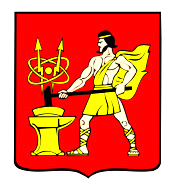 АДМИНИСТРАЦИЯ ГОРОДСКОГО ОКРУГА ЭЛЕКТРОСТАЛЬМОСКОВСКОЙ ОБЛАСТИПОСТАНОВЛЕНИЕ16.06.2022 № 606/6Об установлении цен на платные услуги, предоставляемые Муниципальным учреждением «Аварийно-спасательная служба городского округа Электросталь»	В соответствии сФедеральным законом от 06.10.2003 N 131-ФЗ «Об общих принципах организации местного самоуправления в Российской Федерации», Порядком установления цен на услуги (работы) муниципальных предприятий и учреждений в городском округе Электросталь Московской области, утвержденным решением Совета депутатов городского округа Электросталь Московской области от 05.08.2020 № 444/75, Администрация городского округа Электросталь Московской области ПОСТАНОВЛЯЕТ: 	1. Установить цены на платные услуги, предоставляемые Муниципальным учреждением «Аварийно-спасательная служба городского округа Электросталь» согласно приложению.	2. Признать утратившим силу постановление Администрации городского округа Электросталь Московской области от 29.12.2017 № 1016/12 «Об установлении цен на платные услуги, предоставляемые Муниципальным учреждением «Аварийно-спасательная служба городского округа Электросталь».3. Опубликовать настоящее постановление в газете «Официальный Вестник» и разместить на официальном сайте городского округа Электросталь Московской области в информационно-телекоммуникационной сети «Интернет» по адресу: www.electrostal.ru.4. Установить, что настоящее постановление вступает в силу после его официального опубликования.5. Контроль за исполнением настоящегопостановления возложить на заместителя Главы Администрации городского округа Электросталь Московской области            Лаврова Р.С.Глава городского округа						                       И.Ю. ВолковаЦены на платные услуги, предоставляемые Муниципальным учреждением «Аварийно-спасательная служба городского округа Электросталь»Приложениек постановлению Администрациигородского округа ЭлектростальМосковской областиот 16.06.2022 № 606/6№ п/п Наименование услугЕдиница измерения Стоимость услугируб.1.Обеспечение безопасности людей на водных объектах:-при использовании автомобиля FordTransitVan;руб./сутки1387,001.-при использовании автомобиля марки 3035 JP (ГАЗ)руб./сутки2153,002.Вскрытие сейфов, дверей, гаражных боксов юридическим лицам, при наличии правовых оснований:руб./ед.2.-при использовании автомобиля маркиFord Transit Van;руб./ед.2257,002. -при использовании автомобиля марки 3035 JP (ГАЗ)руб./ед.3018,003.Обеспечение безопасности при проведении мероприятий с массовым посещением людей:руб./час3.-при использовании автомобиля маркиFordTransitVan;руб./час2390,003.-при использовании автомобиля марки 3035 JP (ГАЗ)руб./час3119,004.Обслуживание опасных производственных объектовруб./месяц6000,005.Обучение на курсах гражданской обороны:-программа повышения квалификации в области пожарной безопасности; -программаповышение квалификации руководителей и работников гражданской обороны, органов управления Московской областной системы предупреждения и ликвидации чрезвычайных ситуаций и отдельных категорий лиц, осуществляющих подготовку по программам обучения в области гражданской обороны и защиты от чрезвычайных ситуацийруб./час115,00